For the purpose of national external moderation:only six WORD templates are required where availablesamples are not required to be randomly selectedthere should be one each of N, A, M, E and up to 2 othersdescriptions of evidence and explanations of judgements are not required for all other students, and a spreadsheet may be used.			Alternative Evidence Gathering Template – Internal AssessmentAlternative Evidence Gathering Template – Internal AssessmentAlternative Evidence Gathering Template – Internal AssessmentAlternative Evidence Gathering Template – Internal AssessmentAlternative Evidence Gathering Template – Internal AssessmentAlternative Evidence Gathering Template – Internal AssessmentAlternative Evidence Gathering Template – Internal AssessmentAlternative Evidence Gathering Template – Internal AssessmentAlternative Evidence Gathering Template – Internal AssessmentAlternative Evidence Gathering Template – Internal AssessmentAlternative Evidence Gathering Template – Internal AssessmentAlternative Evidence Gathering Template – Internal AssessmentAlternative Evidence Gathering Template – Internal AssessmentAlternative Evidence Gathering Template – Internal AssessmentAlternative Evidence Gathering Template – Internal AssessmentAlternative Evidence Gathering Template – Internal Assessment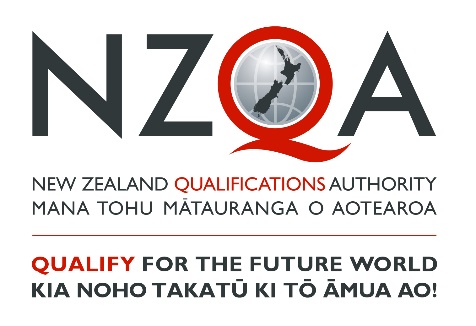 These templates must only be used to record student achievement and report results where remote assessment is the only practical option and the collection of direct assessment evidence from students has not been at all possible. ‘Alternative Evidence’ is student evidence for internally assessed standards that has been seen or heard within the teaching and learning programme. These templates do not signal a reduction in what is accepted for each grade, but rather a means of summarising evidence for reporting. These templates must be viewed in conjunction with the standard and assessment advice forwarded to schools to ensure that valid, credible and reliable assessment and learning has occurred before the standard is awarded. While physical evidence of student work does not need to be attached, the assessor decisions made must also be verified internally before reporting results.These templates must only be used to record student achievement and report results where remote assessment is the only practical option and the collection of direct assessment evidence from students has not been at all possible. ‘Alternative Evidence’ is student evidence for internally assessed standards that has been seen or heard within the teaching and learning programme. These templates do not signal a reduction in what is accepted for each grade, but rather a means of summarising evidence for reporting. These templates must be viewed in conjunction with the standard and assessment advice forwarded to schools to ensure that valid, credible and reliable assessment and learning has occurred before the standard is awarded. While physical evidence of student work does not need to be attached, the assessor decisions made must also be verified internally before reporting results.These templates must only be used to record student achievement and report results where remote assessment is the only practical option and the collection of direct assessment evidence from students has not been at all possible. ‘Alternative Evidence’ is student evidence for internally assessed standards that has been seen or heard within the teaching and learning programme. These templates do not signal a reduction in what is accepted for each grade, but rather a means of summarising evidence for reporting. These templates must be viewed in conjunction with the standard and assessment advice forwarded to schools to ensure that valid, credible and reliable assessment and learning has occurred before the standard is awarded. While physical evidence of student work does not need to be attached, the assessor decisions made must also be verified internally before reporting results.These templates must only be used to record student achievement and report results where remote assessment is the only practical option and the collection of direct assessment evidence from students has not been at all possible. ‘Alternative Evidence’ is student evidence for internally assessed standards that has been seen or heard within the teaching and learning programme. These templates do not signal a reduction in what is accepted for each grade, but rather a means of summarising evidence for reporting. These templates must be viewed in conjunction with the standard and assessment advice forwarded to schools to ensure that valid, credible and reliable assessment and learning has occurred before the standard is awarded. While physical evidence of student work does not need to be attached, the assessor decisions made must also be verified internally before reporting results.These templates must only be used to record student achievement and report results where remote assessment is the only practical option and the collection of direct assessment evidence from students has not been at all possible. ‘Alternative Evidence’ is student evidence for internally assessed standards that has been seen or heard within the teaching and learning programme. These templates do not signal a reduction in what is accepted for each grade, but rather a means of summarising evidence for reporting. These templates must be viewed in conjunction with the standard and assessment advice forwarded to schools to ensure that valid, credible and reliable assessment and learning has occurred before the standard is awarded. While physical evidence of student work does not need to be attached, the assessor decisions made must also be verified internally before reporting results.These templates must only be used to record student achievement and report results where remote assessment is the only practical option and the collection of direct assessment evidence from students has not been at all possible. ‘Alternative Evidence’ is student evidence for internally assessed standards that has been seen or heard within the teaching and learning programme. These templates do not signal a reduction in what is accepted for each grade, but rather a means of summarising evidence for reporting. These templates must be viewed in conjunction with the standard and assessment advice forwarded to schools to ensure that valid, credible and reliable assessment and learning has occurred before the standard is awarded. While physical evidence of student work does not need to be attached, the assessor decisions made must also be verified internally before reporting results.These templates must only be used to record student achievement and report results where remote assessment is the only practical option and the collection of direct assessment evidence from students has not been at all possible. ‘Alternative Evidence’ is student evidence for internally assessed standards that has been seen or heard within the teaching and learning programme. These templates do not signal a reduction in what is accepted for each grade, but rather a means of summarising evidence for reporting. These templates must be viewed in conjunction with the standard and assessment advice forwarded to schools to ensure that valid, credible and reliable assessment and learning has occurred before the standard is awarded. While physical evidence of student work does not need to be attached, the assessor decisions made must also be verified internally before reporting results.These templates must only be used to record student achievement and report results where remote assessment is the only practical option and the collection of direct assessment evidence from students has not been at all possible. ‘Alternative Evidence’ is student evidence for internally assessed standards that has been seen or heard within the teaching and learning programme. These templates do not signal a reduction in what is accepted for each grade, but rather a means of summarising evidence for reporting. These templates must be viewed in conjunction with the standard and assessment advice forwarded to schools to ensure that valid, credible and reliable assessment and learning has occurred before the standard is awarded. While physical evidence of student work does not need to be attached, the assessor decisions made must also be verified internally before reporting results.These templates must only be used to record student achievement and report results where remote assessment is the only practical option and the collection of direct assessment evidence from students has not been at all possible. ‘Alternative Evidence’ is student evidence for internally assessed standards that has been seen or heard within the teaching and learning programme. These templates do not signal a reduction in what is accepted for each grade, but rather a means of summarising evidence for reporting. These templates must be viewed in conjunction with the standard and assessment advice forwarded to schools to ensure that valid, credible and reliable assessment and learning has occurred before the standard is awarded. While physical evidence of student work does not need to be attached, the assessor decisions made must also be verified internally before reporting results.These templates must only be used to record student achievement and report results where remote assessment is the only practical option and the collection of direct assessment evidence from students has not been at all possible. ‘Alternative Evidence’ is student evidence for internally assessed standards that has been seen or heard within the teaching and learning programme. These templates do not signal a reduction in what is accepted for each grade, but rather a means of summarising evidence for reporting. These templates must be viewed in conjunction with the standard and assessment advice forwarded to schools to ensure that valid, credible and reliable assessment and learning has occurred before the standard is awarded. While physical evidence of student work does not need to be attached, the assessor decisions made must also be verified internally before reporting results.These templates must only be used to record student achievement and report results where remote assessment is the only practical option and the collection of direct assessment evidence from students has not been at all possible. ‘Alternative Evidence’ is student evidence for internally assessed standards that has been seen or heard within the teaching and learning programme. These templates do not signal a reduction in what is accepted for each grade, but rather a means of summarising evidence for reporting. These templates must be viewed in conjunction with the standard and assessment advice forwarded to schools to ensure that valid, credible and reliable assessment and learning has occurred before the standard is awarded. While physical evidence of student work does not need to be attached, the assessor decisions made must also be verified internally before reporting results.These templates must only be used to record student achievement and report results where remote assessment is the only practical option and the collection of direct assessment evidence from students has not been at all possible. ‘Alternative Evidence’ is student evidence for internally assessed standards that has been seen or heard within the teaching and learning programme. These templates do not signal a reduction in what is accepted for each grade, but rather a means of summarising evidence for reporting. These templates must be viewed in conjunction with the standard and assessment advice forwarded to schools to ensure that valid, credible and reliable assessment and learning has occurred before the standard is awarded. While physical evidence of student work does not need to be attached, the assessor decisions made must also be verified internally before reporting results.These templates must only be used to record student achievement and report results where remote assessment is the only practical option and the collection of direct assessment evidence from students has not been at all possible. ‘Alternative Evidence’ is student evidence for internally assessed standards that has been seen or heard within the teaching and learning programme. These templates do not signal a reduction in what is accepted for each grade, but rather a means of summarising evidence for reporting. These templates must be viewed in conjunction with the standard and assessment advice forwarded to schools to ensure that valid, credible and reliable assessment and learning has occurred before the standard is awarded. While physical evidence of student work does not need to be attached, the assessor decisions made must also be verified internally before reporting results.These templates must only be used to record student achievement and report results where remote assessment is the only practical option and the collection of direct assessment evidence from students has not been at all possible. ‘Alternative Evidence’ is student evidence for internally assessed standards that has been seen or heard within the teaching and learning programme. These templates do not signal a reduction in what is accepted for each grade, but rather a means of summarising evidence for reporting. These templates must be viewed in conjunction with the standard and assessment advice forwarded to schools to ensure that valid, credible and reliable assessment and learning has occurred before the standard is awarded. While physical evidence of student work does not need to be attached, the assessor decisions made must also be verified internally before reporting results.These templates must only be used to record student achievement and report results where remote assessment is the only practical option and the collection of direct assessment evidence from students has not been at all possible. ‘Alternative Evidence’ is student evidence for internally assessed standards that has been seen or heard within the teaching and learning programme. These templates do not signal a reduction in what is accepted for each grade, but rather a means of summarising evidence for reporting. These templates must be viewed in conjunction with the standard and assessment advice forwarded to schools to ensure that valid, credible and reliable assessment and learning has occurred before the standard is awarded. While physical evidence of student work does not need to be attached, the assessor decisions made must also be verified internally before reporting results.These templates must only be used to record student achievement and report results where remote assessment is the only practical option and the collection of direct assessment evidence from students has not been at all possible. ‘Alternative Evidence’ is student evidence for internally assessed standards that has been seen or heard within the teaching and learning programme. These templates do not signal a reduction in what is accepted for each grade, but rather a means of summarising evidence for reporting. These templates must be viewed in conjunction with the standard and assessment advice forwarded to schools to ensure that valid, credible and reliable assessment and learning has occurred before the standard is awarded. While physical evidence of student work does not need to be attached, the assessor decisions made must also be verified internally before reporting results.Student IDStudent IDStudent 1Student 1Student 1Student 1Student 1Student 1Student 1Student 1Student 1Student 1Student 1SubjectNgā Toi – Toi ataata Ngā Toi – Toi ataata Level2NotesNotesStandard No.91741 91741 Version1Standard TitleStandard TitleTe whakamātau hangarau matihiko hei whakaniko i tētahi mahi toi i roto i ngā toi ataataTe whakamātau hangarau matihiko hei whakaniko i tētahi mahi toi i roto i ngā toi ataataTe whakamātau hangarau matihiko hei whakaniko i tētahi mahi toi i roto i ngā toi ataataTe whakamātau hangarau matihiko hei whakaniko i tētahi mahi toi i roto i ngā toi ataataTe whakamātau hangarau matihiko hei whakaniko i tētahi mahi toi i roto i ngā toi ataataTe whakamātau hangarau matihiko hei whakaniko i tētahi mahi toi i roto i ngā toi ataataTe whakamātau hangarau matihiko hei whakaniko i tētahi mahi toi i roto i ngā toi ataataTe whakamātau hangarau matihiko hei whakaniko i tētahi mahi toi i roto i ngā toi ataataTe whakamātau hangarau matihiko hei whakaniko i tētahi mahi toi i roto i ngā toi ataataTe whakamātau hangarau matihiko hei whakaniko i tētahi mahi toi i roto i ngā toi ataataTe whakamātau hangarau matihiko hei whakaniko i tētahi mahi toi i roto i ngā toi ataataTe whakamātau hangarau matihiko hei whakaniko i tētahi mahi toi i roto i ngā toi ataataTe whakamātau hangarau matihiko hei whakaniko i tētahi mahi toi i roto i ngā toi ataataTe whakamātau hangarau matihiko hei whakaniko i tētahi mahi toi i roto i ngā toi ataataCredits4AchievedAchievedAchievedAchievedAchievedAchievedAchievedAchievedAchievedMeritMeritMeritMeritMeritMeritExcellenceExcellenceExcellenceKa whakaatu i te mārama ki ngā tikanga o te hangarau matihiko i roto i te horopaki Māori. Ka whakaatu i te mārama ki ngā tikanga o te hangarau matihiko i roto i te horopaki Māori. Ka whakaatu i te mārama ki ngā tikanga o te hangarau matihiko i roto i te horopaki Māori. Ka whakaatu i te mārama ki ngā tikanga o te hangarau matihiko i roto i te horopaki Māori. Ka whakaatu i te mārama ki ngā tikanga o te hangarau matihiko i roto i te horopaki Māori. Ka whakaatu i te mārama ki ngā tikanga o te hangarau matihiko i roto i te horopaki Māori. Ka whakaatu i te mārama ki ngā tikanga o te hangarau matihiko i roto i te horopaki Māori. Ka whakaatu i te mārama ki ngā tikanga o te hangarau matihiko i roto i te horopaki Māori. Ka whakaatu i te mārama ki ngā tikanga o te hangarau matihiko i roto i te horopaki Māori. Ka whakamāori i ngā tikanga o te hangarau matihiko kia hāngai tōtika ki tētahi kaupapa. Ka whakamāori i ngā tikanga o te hangarau matihiko kia hāngai tōtika ki tētahi kaupapa. Ka whakamāori i ngā tikanga o te hangarau matihiko kia hāngai tōtika ki tētahi kaupapa. Ka whakamāori i ngā tikanga o te hangarau matihiko kia hāngai tōtika ki tētahi kaupapa. Ka whakamāori i ngā tikanga o te hangarau matihiko kia hāngai tōtika ki tētahi kaupapa. Ka whakamāori i ngā tikanga o te hangarau matihiko kia hāngai tōtika ki tētahi kaupapa. Ka whakawhānui i ngā tikanga o te hangarau matihiko kia whaitake i roto i tētahi kaupapa. Ka whakawhānui i ngā tikanga o te hangarau matihiko kia whaitake i roto i tētahi kaupapa. Ka whakawhānui i ngā tikanga o te hangarau matihiko kia whaitake i roto i tētahi kaupapa. Key requirements (list):Key requirements (list):Key requirements (list):Key requirements (list):Key requirements (list):Key requirements (list):AAAMMMEDescribe or attach the evidence considered. 	Describe or attach the evidence considered. 	Describe or attach the evidence considered. 	Explain how the judgement was made.Explain how the judgement was made.Ka tautohu i tētahi kaupapa toi Māori e whakaatu ana i ngā whakaaro, i ngā tikanga toi hei tūhura mā ngā hangarau matihiko.  Ka tautohu i tētahi kaupapa toi Māori e whakaatu ana i ngā whakaaro, i ngā tikanga toi hei tūhura mā ngā hangarau matihiko.  Ka tautohu i tētahi kaupapa toi Māori e whakaatu ana i ngā whakaaro, i ngā tikanga toi hei tūhura mā ngā hangarau matihiko.  Ka tautohu i tētahi kaupapa toi Māori e whakaatu ana i ngā whakaaro, i ngā tikanga toi hei tūhura mā ngā hangarau matihiko.  Ka tautohu i tētahi kaupapa toi Māori e whakaatu ana i ngā whakaaro, i ngā tikanga toi hei tūhura mā ngā hangarau matihiko.  Ka tautohu i tētahi kaupapa toi Māori e whakaatu ana i ngā whakaaro, i ngā tikanga toi hei tūhura mā ngā hangarau matihiko.  Ka tūhura i ngā tikanga toi taketake i ngā tukanga toi, ngā rawa, ngā pūkenga toi, ngā huānga toi hoki o te hangarau matihiko i tētahi horopaki. Ka tūhura i ngā tikanga toi taketake i ngā tukanga toi, ngā rawa, ngā pūkenga toi, ngā huānga toi hoki o te hangarau matihiko i tētahi horopaki. Ka tūhura i ngā tikanga toi taketake i ngā tukanga toi, ngā rawa, ngā pūkenga toi, ngā huānga toi hoki o te hangarau matihiko i tētahi horopaki. Ka tūhura i ngā tikanga toi taketake i ngā tukanga toi, ngā rawa, ngā pūkenga toi, ngā huānga toi hoki o te hangarau matihiko i tētahi horopaki. Ka tūhura i ngā tikanga toi taketake i ngā tukanga toi, ngā rawa, ngā pūkenga toi, ngā huānga toi hoki o te hangarau matihiko i tētahi horopaki. Ka tūhura i ngā tikanga toi taketake i ngā tukanga toi, ngā rawa, ngā pūkenga toi, ngā huānga toi hoki o te hangarau matihiko i tētahi horopaki. Ka whakamārama i te whakapapa o ngā tikanga toi taketake i whakamahi, ngā pūkenga toi o te hangarau matihiko i tētahi horopaki. Ka whakamārama i te whakapapa o ngā tikanga toi taketake i whakamahi, ngā pūkenga toi o te hangarau matihiko i tētahi horopaki. Ka whakamārama i te whakapapa o ngā tikanga toi taketake i whakamahi, ngā pūkenga toi o te hangarau matihiko i tētahi horopaki. Ka whakamārama i te whakapapa o ngā tikanga toi taketake i whakamahi, ngā pūkenga toi o te hangarau matihiko i tētahi horopaki. Ka whakamārama i te whakapapa o ngā tikanga toi taketake i whakamahi, ngā pūkenga toi o te hangarau matihiko i tētahi horopaki. Ka whakamārama i te whakapapa o ngā tikanga toi taketake i whakamahi, ngā pūkenga toi o te hangarau matihiko i tētahi horopaki. Ka whakamāori i ngā āhuatanga toi taketake kia mārama, kia hāngai tōtika hoki ki ngā tikanga hangarau matihiko i tētahi horopaki.  Ka whakamāori i ngā āhuatanga toi taketake kia mārama, kia hāngai tōtika hoki ki ngā tikanga hangarau matihiko i tētahi horopaki.  Ka whakamāori i ngā āhuatanga toi taketake kia mārama, kia hāngai tōtika hoki ki ngā tikanga hangarau matihiko i tētahi horopaki.  Ka whakamāori i ngā āhuatanga toi taketake kia mārama, kia hāngai tōtika hoki ki ngā tikanga hangarau matihiko i tētahi horopaki.  Ka whakamāori i ngā āhuatanga toi taketake kia mārama, kia hāngai tōtika hoki ki ngā tikanga hangarau matihiko i tētahi horopaki.  Ka whakamāori i ngā āhuatanga toi taketake kia mārama, kia hāngai tōtika hoki ki ngā tikanga hangarau matihiko i tētahi horopaki.  Ka whakamahi, ka whakatauira i ngā tikanga toi, arā, i ngā tukanga, i ngā rawa, i ngā pūkenga toi me ngā whakapapa o ngā tikanga o te hangarau matihiko i tētahi horopaki. Ka whakamahi, ka whakatauira i ngā tikanga toi, arā, i ngā tukanga, i ngā rawa, i ngā pūkenga toi me ngā whakapapa o ngā tikanga o te hangarau matihiko i tētahi horopaki. Ka whakamahi, ka whakatauira i ngā tikanga toi, arā, i ngā tukanga, i ngā rawa, i ngā pūkenga toi me ngā whakapapa o ngā tikanga o te hangarau matihiko i tētahi horopaki. Ka whakamahi, ka whakatauira i ngā tikanga toi, arā, i ngā tukanga, i ngā rawa, i ngā pūkenga toi me ngā whakapapa o ngā tikanga o te hangarau matihiko i tētahi horopaki. Ka whakamahi, ka whakatauira i ngā tikanga toi, arā, i ngā tukanga, i ngā rawa, i ngā pūkenga toi me ngā whakapapa o ngā tikanga o te hangarau matihiko i tētahi horopaki. Ka whakamahi, ka whakatauira i ngā tikanga toi, arā, i ngā tukanga, i ngā rawa, i ngā pūkenga toi me ngā whakapapa o ngā tikanga o te hangarau matihiko i tētahi horopaki. Ka tātari, ka whakawhānui i ngā tikanga o te hangarau matihiko e hāngai ana ki te kaupapa.  Ka tātari, ka whakawhānui i ngā tikanga o te hangarau matihiko e hāngai ana ki te kaupapa.  Ka tātari, ka whakawhānui i ngā tikanga o te hangarau matihiko e hāngai ana ki te kaupapa.  Ka tātari, ka whakawhānui i ngā tikanga o te hangarau matihiko e hāngai ana ki te kaupapa.  Ka tātari, ka whakawhānui i ngā tikanga o te hangarau matihiko e hāngai ana ki te kaupapa.  Ka tātari, ka whakawhānui i ngā tikanga o te hangarau matihiko e hāngai ana ki te kaupapa.  Ka whakaatu te kaupapa i te māramatanga ki ngā tikanga o te hangarau matihiko i roto i te horopaki. Ka whakaatu te kaupapa i te māramatanga ki ngā tikanga o te hangarau matihiko i roto i te horopaki. Ka whakaatu te kaupapa i te māramatanga ki ngā tikanga o te hangarau matihiko i roto i te horopaki. Ka whakaatu te kaupapa i te māramatanga ki ngā tikanga o te hangarau matihiko i roto i te horopaki. Ka whakaatu te kaupapa i te māramatanga ki ngā tikanga o te hangarau matihiko i roto i te horopaki. Ka whakaatu te kaupapa i te māramatanga ki ngā tikanga o te hangarau matihiko i roto i te horopaki. Sufficiency statementSufficiency statementSufficiency statementSufficiency statementSufficiency statementSufficiency statementSufficiency statementSufficiency statementSufficiency statementSufficiency statementSufficiency statementSufficiency statementSufficiency statementInternal Verification Internal Verification Internal Verification Internal Verification Internal Verification AchievementAll of A is required All of A is required All of A is required All of A is required All of A is required All of A is required All of A is required All of A is required All of A is required All of A is required All of A is required All of A is required Assessor:                                              Date: 	Assessor:                                              Date: 	Assessor:                                              Date: 	Assessor:                                              Date: 	Assessor:                                              Date: 	MeritAll of A and M is required All of A and M is required All of A and M is required All of A and M is required All of A and M is required All of A and M is required All of A and M is required All of A and M is required All of A and M is required All of A and M is required All of A and M is required All of A and M is required Verifier:                                                  Date: 	Verifier:                                                  Date: 	Verifier:                                                  Date: 	Verifier:                                                  Date: 	Verifier:                                                  Date: 	ExcellenceAll of A, M and E is required All of A, M and E is required All of A, M and E is required All of A, M and E is required All of A, M and E is required All of A, M and E is required All of A, M and E is required All of A, M and E is required All of A, M and E is required All of A, M and E is required All of A, M and E is required All of A, M and E is required Verifier’s school: 	Verifier’s school: 	Verifier’s school: 	Verifier’s school: 	Verifier’s school: 	MARK OVERALL GRADEMARK OVERALL GRADEMARK OVERALL GRADEN A A A A M M M E E Comments: 	Comments: 	Comments: 	Comments: 	Comments: 	